Программа бизнес-акселератора «УСТЬ-КУТ. ИНВЕСТИЦИИ В ТЕРРИТОРИЮ БУДУЩЕГО»Целевая аудитория: местные представители малого и среднего предпринимательства, социальные предприниматели, действующие и потенциальные партнеры ГК ИНК, самозанятые граждане – участники программы государственной поддержки «Социальный контракт», активная молодежь. ПРАКТИЧЕСКАЯ ЧАСТЬКруглый стол«КАК СТАТЬ ПАРНТЁРОМ ГК ИНК?»(90 мин)Дата проведения: 6 апреля 2023 г.  Начало: 10.00  Место проведения: Администрация Усть-Кутского района, ул. Халтурина, 52 – большой зал (2 этаж)  Модератор - Колотушкин Михаил Александрович, начальник отдела по взаимодействию с региональными органами власти ИНКПОВЕСТКА:Минутка безопасности, оглашение повестки, приветствия экспертов (5 мин);Ваулина Е.А. директор ИЗП: «Иркутский завод полимеров – новые возможности для местного бизнеса» - доклад о статусе реализации проекта ИЗП, результатах маркетингового опроса о качестве и востребованности предложений в сфере услуг населения, способах взаимодействия местных предпринимателей с предприятием (10 мин, обсуждение доклада 10 мин);Волокитина В.М., начальник отдела планирования и контроля конкурсных закупок ИНК «Как стать партнером ГК ИНК?» - доклад об основных принципах и этапах закупочной деятельности, работе с личным кабинетом контрагента, направлениях приоритетного взаимодействия с местными МСП (15 мин, обсуждение доклада 15 мин);Уварова Т.О., аналитик консалтинговой компании «Академия городских технологий «Среда» (г. Москва) – онлайн: «Российские тренды, открывающие возможности для развития бизнеса в современных условиях» - доклад (10 мин);Процветаева И.В., директор Центра развития личности и бизнеса «Харизма» (г. Усть-Илимск) «Север вне конкуренции» - доклад о перспективах для малого бизнеса в малых городах, анонс индивидуальных консультаций в завершение Акселератора (10 мин); Подведение итогов круглого стола, фиксация предложений по оптимизации взаимодействия ГК ИНК с местными поставщиками с учетом территориальной специфики (15 мин). Кофе-пауза, неформальное общение (30 мин)ОБРАЗОВАТЕЛЬНАЯ ЧАСТЬКоммуникационная дизайн-сессия«УСТЬ-КУТ – ГОРОД ДЛЯ КОМФОРТНОЙ ЖИЗНИ»(220 минут)Дата проведения: 6 апреля 2023 г.  Начало: 12.00  Место проведения: Администрация Усть-Кутского района, ул. Халтурина, 52, большой зал (2 этаж)  Модератор: - Демиденко Сергей Владимирович, эксперт в области управления бизнес-проектами, консультант в сфере управления и сбыта. БЛОКИ ДИЗАЙН-СЕССИИМинутка безопасности, вводная часть (1 мин); Как создать город для жизни? Опыт успешных проектов. Анализ возможностей развития г. Усть-Кут. (80 мин)Кофе-пауза, неформальное общение (20 мин)Как реализовать самые смелые мечты? Оценка потенциала идеи и проектов. Источники финансирования проектов (60 мин);Адресные консультации экспертов (60 мин) ВТОРОЙ ДЕНЬ АКСЕЛЕРАТОРА Дата проведения: 7 апреля 2023 Начало 10:00 Место проведения: Администрация Усть-Кутского района, ул. Халтурина, 52, большой зал (2 этаж)Модератор: - Демиденко Сергей Владимирович, эксперт в области управления бизнес-проектами, консультант в сфере управления и сбыта. БЛОКИ:Меры поддержки предпринимателей и самозанятых (30 мин);Социальный контракт (30 мин);Консультации Центра «Мой бизнес» (60 мин).Ссылка для регистрации участниковhttps://forms.gle/MhnjxKoxvHRf6UZj7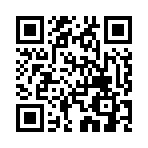 Ссылка для подключения к мероприятию онлайн:Щелкните здесь, чтобы присоединиться к собранию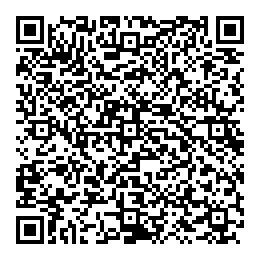 